PIRMASIS LIETUVOS VAIKŲ IŠSKIRTINIS PASIEKIMAS, SKIRTAS KARJEROS UGDYMUI Joniškio Mato Slančiausko progimnaziją pasiekė džiugi žinia – 179 pradinių klasių mokinių iniciatyvą Lietuvos išskirtinius pasiekimus (rekordus) fiksuojanti agentūra ,,Factum“ pripažino nauju Lietuvos vaikų išskirtiniu pasiekimu ,,Gausiausiai modelino paukšteliais puoštas medis“. Tai pirmasis vaikų išskirtinis pasiekimas, skirtas ugdymo karjerai veikloms pažymėti ir mokyklos jubiliejaus progai paminėti, Joniškio rajone. Iki šiol išskirtiniais pasiekimais galėjo didžiuotis tik suaugusieji, o nuo šiol Lietuvos vaikų išskirtinių pasiekimų knygoje atsiras įrašas ir apie Joniškio M. Slančiausko progimnazijos pradinukų iniciatyvą. Joniškio rajono švietimo centras, bendradarbiaudamas su Joniškio Mato Slančiausko progimnazija, subūrė 1-4 klasių mokinius ir jų auklėtojus bendram tikslui – išskirtinai paminėti mokyklos 45-metį ir organizuoti netradicines ugdymo karjerai veiklas, skirtas pradinių klasių mokinių minkštosioms kompetencijoms ugdyti. Rekordas, kurio vienas iš tikslų – netradicinių ugdymo karjerai veiklų organizavimas, yra pirmasis Lietuvoje. Mokinių pagaminti 2245 paukšteliai simbolizuoja jau išskridusius buvusius mokinius ir parskrendančius suaugusiuosius, į mokyklą atvedančius jau savo vaikus. Kartu ši veikla orientuota į netradicines ugdymo karjerai veiklas, skirtas būtent pradinukams. Gamindami paukštelius, mokiniai susipažino su dailininko, skulptoriaus, dailės mokytojo profesijomis, mokėsi planuoti laiką, dirbti komandoje, sistemingai siekti tikslo, ugdė matematinius įgūdžius. Tokią idėją mokyklos bendruomenei pasiūlė Joniškio rajono švietimo centro karjeros specialistė Erika Vitkauskienė. Visą paukštukų gamybos procesą organizavo ir koordinavo, derino dirbtuvėlių darbo laikus, skaičiavo paukšteliams reikalingas darbo priemones, būrė į komandinį darbą mokyklos bendruomenės narius mokytojos Danutė Klausienė ir Lina Pilipavičienė. Kartu su minėtomis mokytojomis į veiklas su savo klasės mokiniais įsitraukė ir mokinių darbą koordinavo mokytojos Ugnė Vaineikienė, Gitana Janiulienė, Aurelija Budzinskytė, Jolanta Bytautienė, Janina Liandzbergienė, Jurgita Matulienė, Šarūnė Apinytė. Visomis priemonėms, reikalingomis paukšteliams sukurti ir pakabinti ant mokyklos kieme augančio riešutmedžio, rūpinosi progimnazijos direktorė Ligita Eitkevičienė. Rekordui pasiekti mokiniai panaudojo įspūdingą kiekį medžiagų - 60 kilogramų modelino ir 2 kilometrus suktos virvės. Birželio 6-osios popietę pradinukams, kabinantiems savo kurtus paukštelius ant medžio šakų, į pagalbą atskubėjo ir jų tėveliai. Tą dieną mokyklos kieme augantis medis buvo papuoštas įspūdingais vaikų kurtais paukšteliais, kurie džiugino ne vieno praeivio akį. Rudenį savo 45-erių metų veiklos jubiliejų minėsianti progimnazijos bendruomenė pasitiks išskirtinai – įrašyta į Lietuvos vaikų išskirtinių pasiekimų knygą. Džiugu, kad pirmasis Joniškio rajone vaikų pasiektas rekordas yra skirtas ugdymo karjerai veikloms organizuoti. 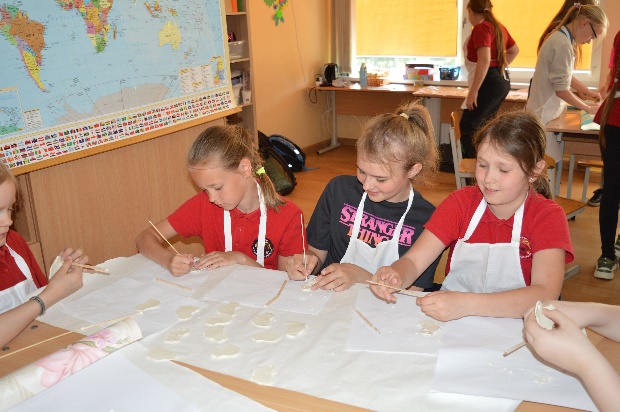 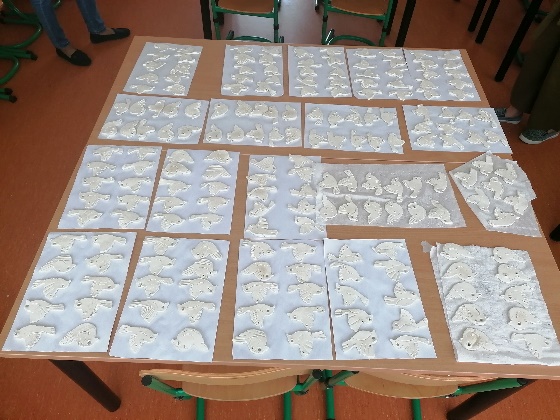 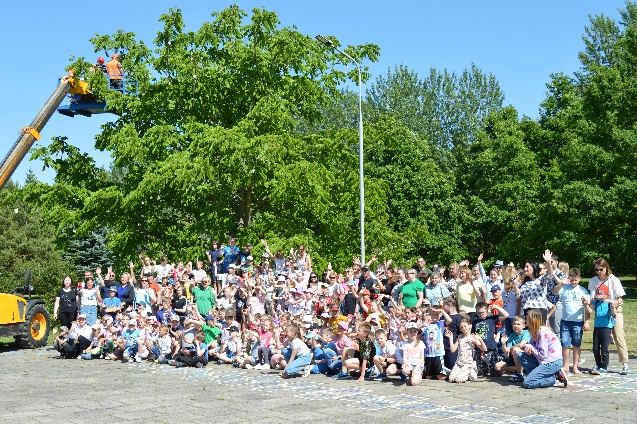 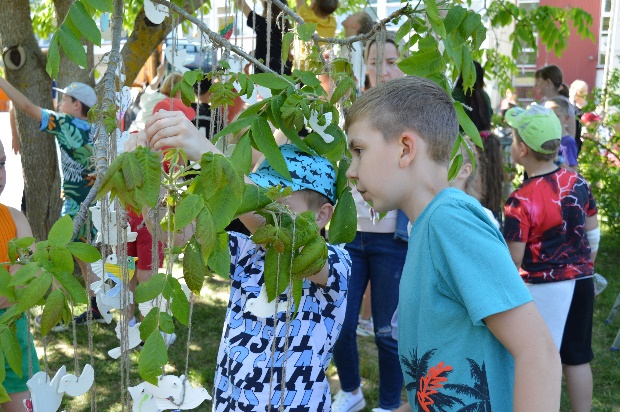 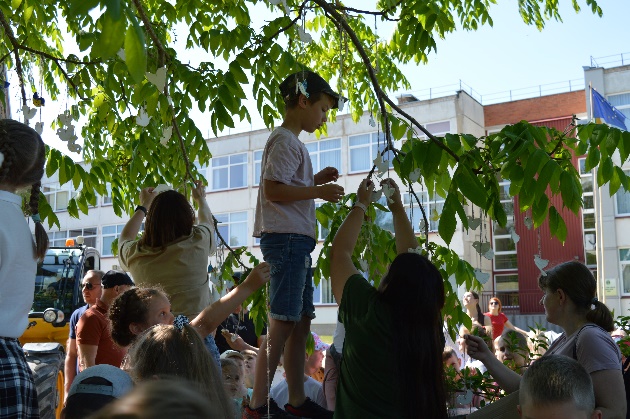 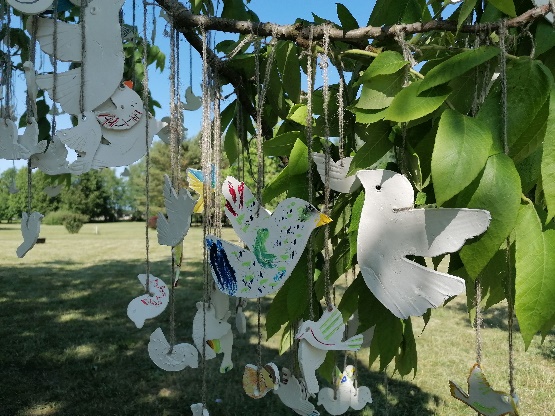 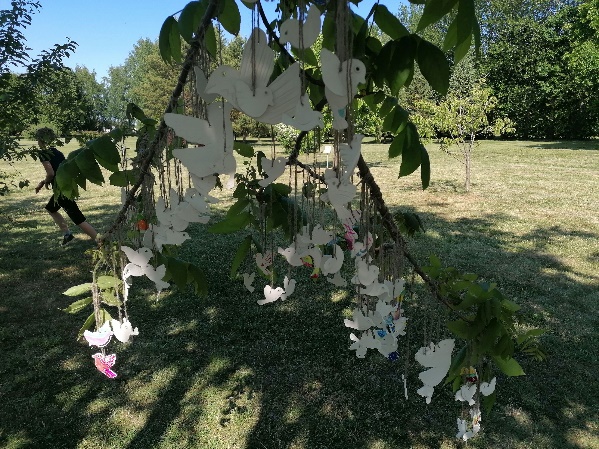 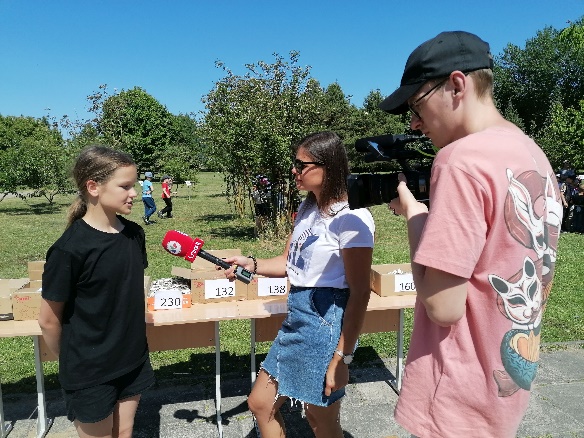 